Τι δουλειά μου ταιριάζει: Καριέρα με προσωπικότητα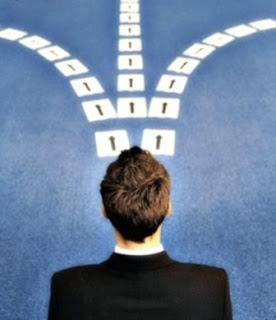        Μπορεί να μην αποτελεί απόλυτο γνώμονα για την επιλογή επαγγέλματος, όμως η προσωπικότητα σύμφωνα με τις γνώμες των ειδικών μπορεί, εν μέρει, να επηρεάσει σε μεγάλο βαθμό την καριέρα που θα ακολουθήσουμε.    Αν και για παράδειγμα, ένα κλειστό και ντροπαλό άτομο δεν θα μπορούσε σε καμία περίπτωση να ασχοληθεί με το τμήμα δημοσίων σχέσεων μιας εταιρείας, ένας περισσότερο επικοινωνιακός και ανοιχτός χαρακτήρας θα τα πήγαινε περίφημα στην συγκεκριμένη θέση.    Εκμεταλλευόμενοι, λοιπόν, τα στοιχεία που πλαισιώνουν τον χαρακτήρα μας και γνωρίζοντας ποιες είναι οι αδυναμίες και ποια τα προτερήματά μας, έχουμε την δυνατότητα να επιλέξουμε το επάγγελμα εκείνο που θα μας «ταιριάζει» περισσότερο και στο οποίο θα είμαστε περισσότερο αποδοτικοί.   Αν και η προσωπικότητα του ατόμου είναι κάτι εξαιρετικά σύνθετο και ενίοτε απροσδιόριστο, παρ’ όλα αυτά υπάρχουν τέσσερα βασικά είδη, τα οποία όσο μεγαλώνουμε αναπτύσσονται, διαμορφώνοντας εν τέλει τον χαρακτήρα που έχουμε ως ενήλικες.   Ανάλογα με τα ερεθίσματα και τις εμπειρίες που αποκτούμε καθ’ όλη την διάρκεια της ζωής μας βέβαια, μπορεί να δανειστούμε στοιχεία από διαφορετικά είδη τα οποία «μπλέκονται» μεταξύ τους. Σε κάθε περίπτωση όμως, οι βάσεις του χαρακτήρα μας είναι συγκεκριμένες.      Προσωπικότητα: Αξιαγάπητος   Χαρακτηριστικά: Είστε ιδανικός για παρέα, ευαίσθητος, καλός ακροατής, έχετε πολλούς φίλους, δεν κρίνετε εύκολα τους άλλους, είστε εν μέρει αναποφάσιστος, ευθυνόφοβος, ηπίων τόνων, ομαδικού πνεύματος, δεν θέλετε να είστε αρχηγός, παραμένετε στο παρασκήνιο, δεν προκαλείτε ποτέ και κανέναν και τους λέτε πάντα αυτά που θέλουν να ακούσουν για να είναι χαρούμενοι. 
Πιθανά επαγγέλματα: Ψυχολόγος, εκπαιδευτικός, νοσηλεύτρια ή βρεφονηπιοκόμος.     Προσωπικότητα: Ηγέτης   Χαρακτηριστικά: Έχετε αρχηγικές τάσεις, είστε ωμός, μπορείτε να τα κάνετε όλα καλύτερα σε σχέση με τους άλλους, γνωρίζετε τα πάντα, έχετε σχεδόν πάντα δίκιο αλλά ενίοτε γίνεστε αντιπαθητικός, είστε κτητικός με τους φίλους σας, θέλετε να φέρετε εις πέρας έναν στόχο ο,τι και να γίνει, είστε αυτάρκης και αποφασιστικός, δεν έχετε ανάγκη τις πολλές φιλίες, οι προσπάθειές σας έχουν θετικά αποτελέσματα, κατευθύνεστε με βάση τους στόχους σας, είστε προοδευτικός, πρωτοτυπείτε, δεν λέτε ποτέ συγγνώμη και απολαμβάνετε τις διενέξεις. 
Πιθανά επαγγέλματα: Μηχανικός, τραπεζίτης, δικηγόρος ή δικαστής.     Προσωπικότητα: Αναλυτικός   Χαρακτηριστικά: Ζητάτε λεπτομέρειες, χρειάζεστε αρκετό χρόνο για να σκεφτείτε πριν πάρετε μια απόφαση, σας θεωρούν ψυχρό, δεν εκφράζετε τα συναισθήματά σας, σας την «σπάνε» οι δημόσιες εκδηλώσεις, είστε καλός ακροατής, οργανωτικός, συχνά κρίνετε τους άλλους, επιφυλακτικός απέναντι σε κομπλιμέντα, σας εκνευρίζουν όσοι δεν συμφωνούν με τις απόψεις σας, είστε πιστός, αφοσιωμένος και μπορείτε να λύσετε με άνεση τα προβλήματα των άλλων. 
Πιθανά επαγγέλματα: Οικονομικός αναλυτής ή διαχειριστής, λογιστής, χειριστής ηλεκτρονικών υπολογιστών.     Προσωπικότητα: Εκφραστικός   Χαρακτηριστικά: Είστε «ανοιχτό βιβλίο», μιλάτε πολύ, είστε η ψυχή του πάρτι, διασκεδάζετε, κάνετε εύκολα φίλους, σιχαίνεστε την μοναξιά, θέλετε να είστε δημοφιλής, διακόπτετε συχνά μια συζήτηση και δεν ακούτε τους άλλους, ξεχνάτε εύκολα, βιάζεστε να απολογηθείτε, είστε αυθόρμητος και ενίοτε υπερβολικός στις αντιδράσεις σας, ενθουσιάζεστε εύκολα, λαμβάνετε αποφάσεις γρήγορα, για μερικούς είστε υπέρ το δέον χαρούμενος, θυμώνετε εύκολα και θέλετε πάντα να βρίσκεστε στο επίκεντρο. 
   Πιθανά επαγγέλματα: Καλλιτέχνης, επικεφαλής επιχειρήσεων, επιχειρηματίας.      Όλα τα παραπάνω είναι ενδεικτικές προτάσεις επιλογής επαγγέλματος και σε καμία περίπτωση δεν αποτελούν ολοκληρωμένες αναλύσεις για το ποια μπορεί να είναι η ιδανική καριέρα για εσάς, ούτε μπορούν να εγγυηθούν επιτυχία ή αποτυχία σε οποιοδήποτε επάγγελμα. Ο χαρακτήρας του κάθε ανθρώπου είναι ξεχωριστός και επομένως μόνο εσείς μπορείτε να γνωρίζετε ποια δουλειά θα σας ταίριαζε απόλυτα.     Αν παρ’ όλα αυτά χρειάζεστε επιπλέον feedback για να επιλέξετε επάγγελμα, υπάρχουν διάφορα online tests, στα οποία απαντώντας σε συγκεκριμένες ερωτήσεις για τον χαρακτήρα σας μπορείτε να πάρετε μια γενική ιδέα για το τι επάγγελμα θα σας ταίριαζε περισσότερο.